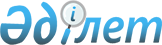 Об установлении дополнительного перечня лиц, относящихся к целевым группам населения Аккольского района
					
			Утративший силу
			
			
		
					Постановление акимата Аккольского района Акмолинской области от 2 декабря 2014 года № А-12/488. Зарегистрировано Департаментом юстиции Акмолинской области 25 декабря 2014 года № 4532. Утратило силу постановлением акимата Аккольского района Акмолинской области от 24 ноября 2015 года № А-11/387      Сноска. Утратило силу постановлением акимата Аккольского района Акмолинской области от 24.11.2015 № А-11/387 (вводится в действие со дня официального опубликования и распространяется на правоотношения, возникшие с 1 января 2016 года).      Примечание РЦПИ.

      В тексте документа сохранена пунктуация и орфография оригинала.

      В соответствии с Законом Республики Казахстан от 23 января 2001 года «О местном государственном управлении и самоуправлении в Республике Казахстан», пунктом 2 статьи 5, подпунктом 2 статьи 7 Закона Республики Казахстан от 23 января 2001 года «О занятости населения», акимат Аккольского района ПОСТАНОВЛЯЕТ:



      1. Установить дополнительный перечень лиц, относящихся к целевым группам населения Аккольского района:



      1) лица, не работающие более 12 месяцев;



      2) молодежь в возрасте от 21 до 29 лет;



      3) семьи не имеющие ни одного работающего;



      4) лица, уволенные в связи с завершением сроков сезонных работ;



      5) лица, старше 50 лет.



      2. Государственному учреждению «Отдел занятости и социальных программ Аккольского района» своевременно обеспечивать меры по содействию занятости и социальной защите лиц, дополнительно отнесенных к целевым группам.



      3. Признать утратившим силу постановление акимата Аккольского района «Об установлении дополнительного перечня лиц, относящихся к целевым группам населения Аккольского района» от 23 января 2014 года № А-1/19 (зарегистрированное в Реестре государственной регистрации нормативных правовых актов № 4004, опубликованное 14 февраля 2014 года в районных газетах «Ақкөл өмірі» и «Знамя Родины KZ»).



      4. Контроль за исполнением настоящего постановления возложить на заместителя акима Аккольского района Абдрахманова Н.Т.



      5. Настоящее постановление вступает в силу со дня государственной регистрации в Департаменте юстиции Акмолинской области и вводится в действие со дня официального опубликования.      Аким Аккольского района                    Т.Едигенов
					© 2012. РГП на ПХВ «Институт законодательства и правовой информации Республики Казахстан» Министерства юстиции Республики Казахстан
				